Dew Drops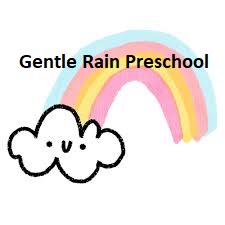 November/December 2023P.O. Box 98, Strausstown, PA 19559Contact us at: (610) 488-0509, preschoolgentlerain@gmail.com, or through the Brightwheel AppRemember No School On…November 22nd (Wednesday) to November 27th, 2023 (Monday) for Thanksgiving Break. Classes resume on Tuesday, November 28th, 2023.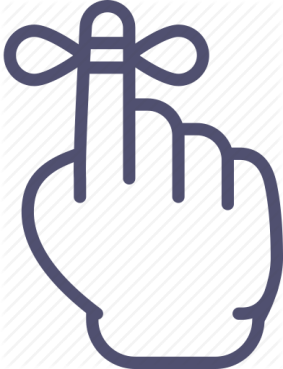 December 25th, 2023 (Monday) to January 2nd, 2024 (Tuesday) Christmas Break/Teacher Inservice Days. Classes resume on Wednesday January 3rd, 2024.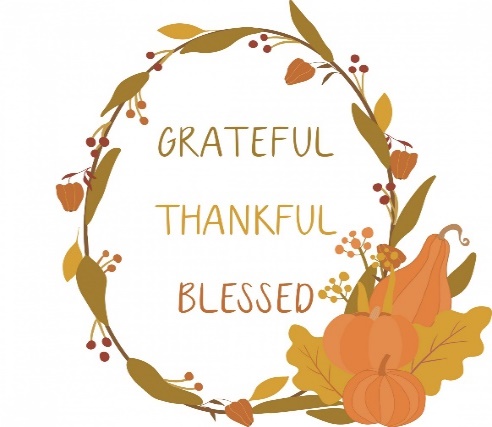 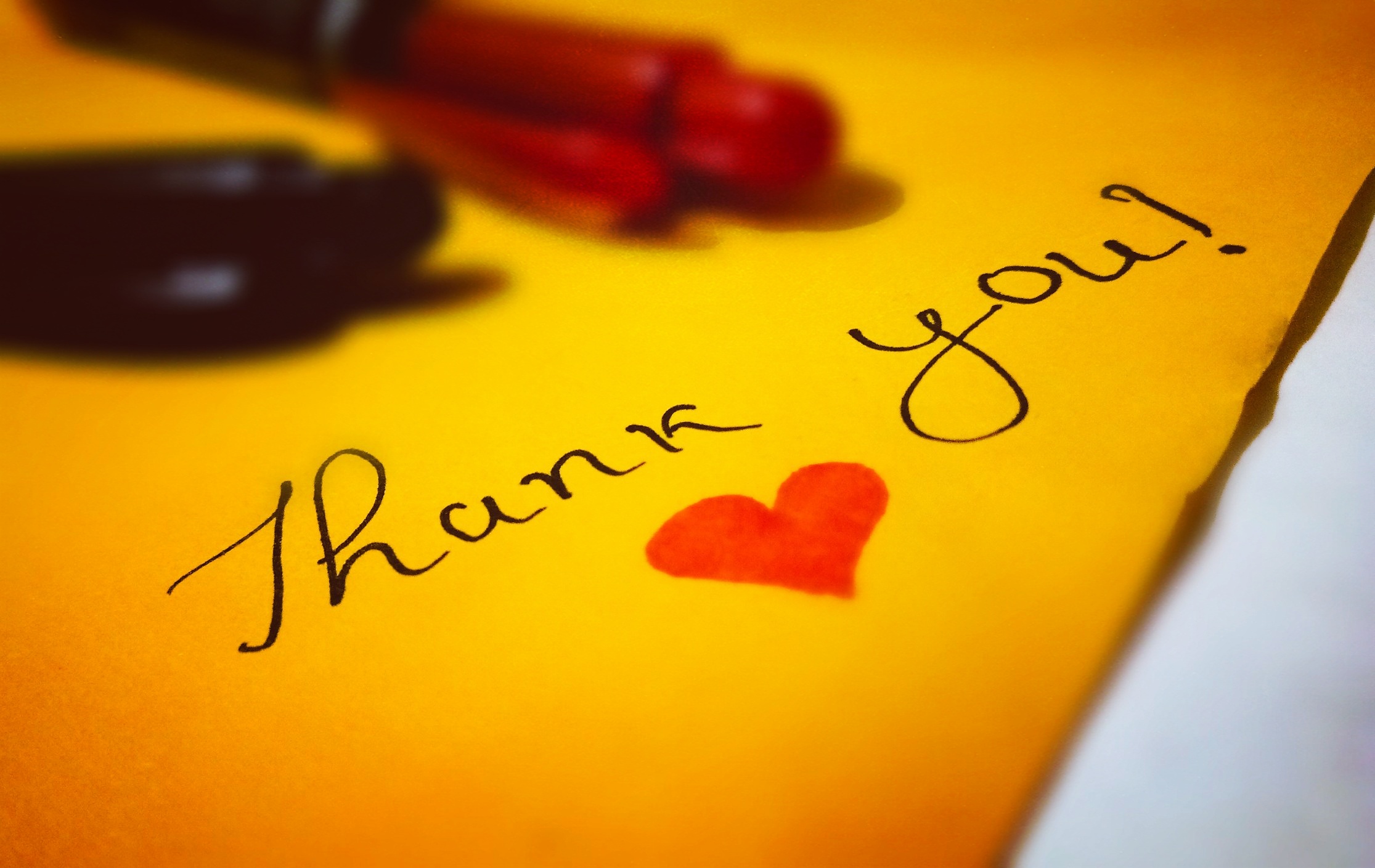 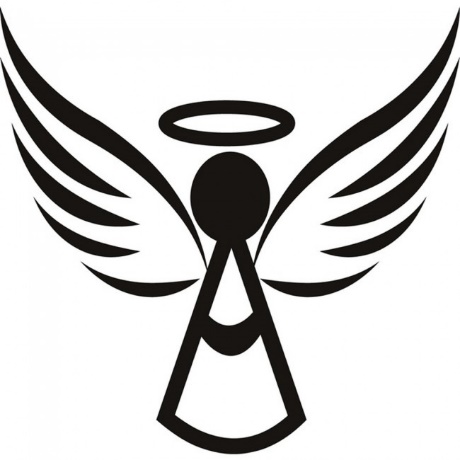 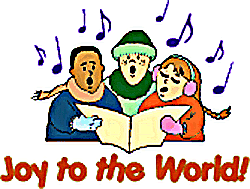 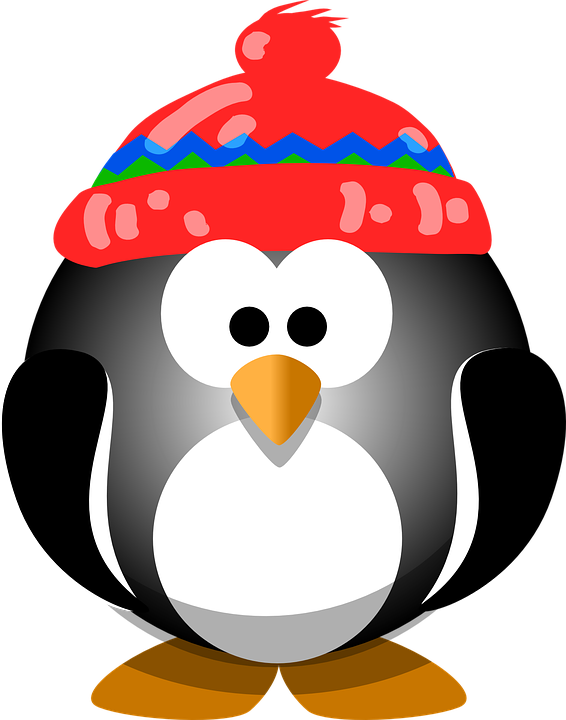 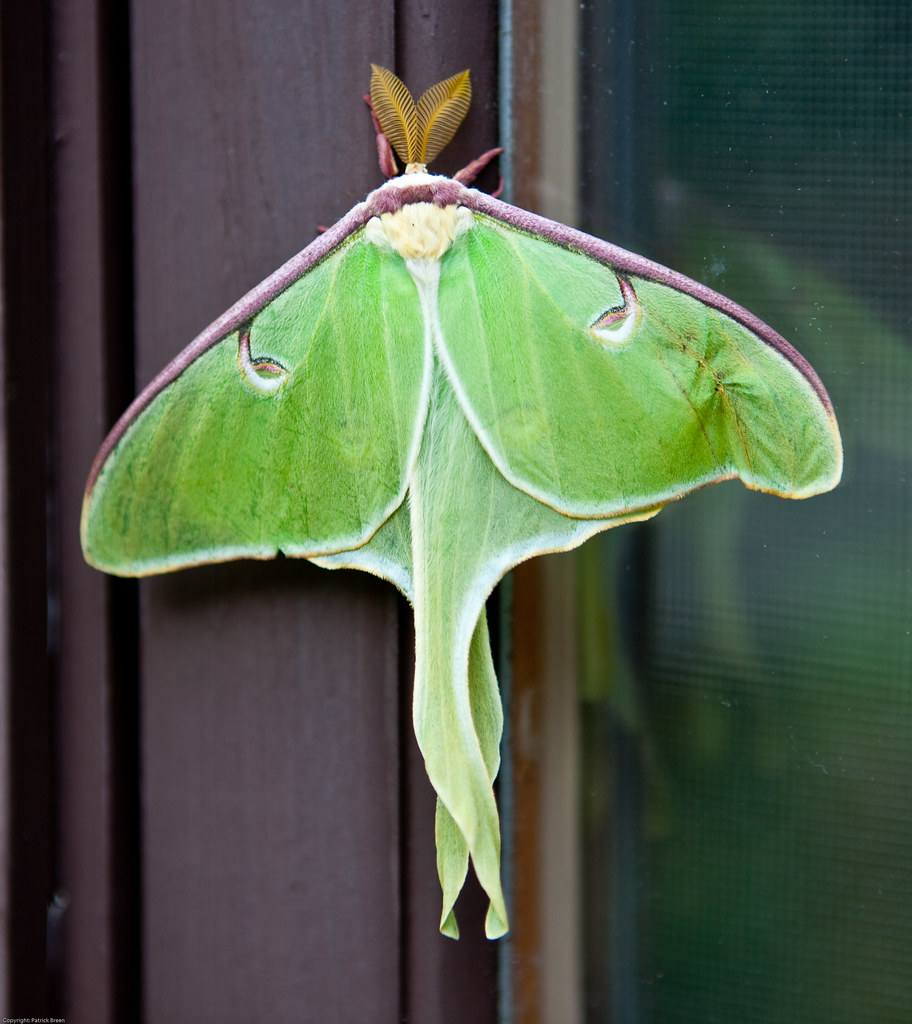 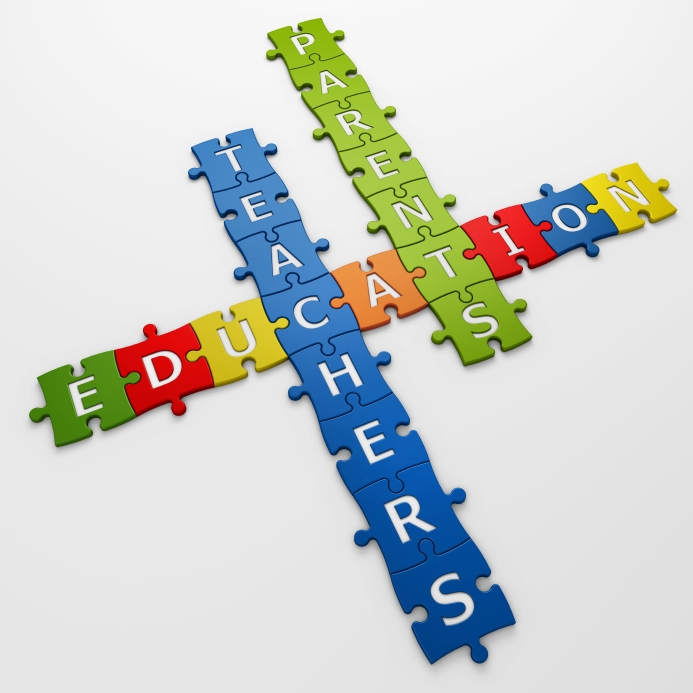 